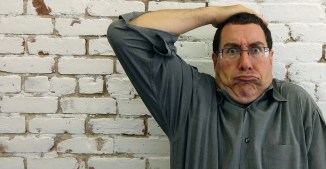  Mark Binder, Storyteller Sunday, March 11th10am – Children’s Presentation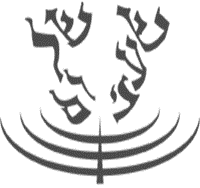 11am – Adult’s Presentation, followed by lunch at 11:45amLunch to follow presentationMark Binder writes and tells stories for readers and listeners of all ages. He is the author of more than 20 books and audio books for all generations. He tours the world transmitting the joy of story across boundaries. Mark Binder - author, storyteller, nice guy. A performer with more than twenty years of programs in schools, libraries, theaters and festival for nearly 100,000 listeners of all ages.Congregation Sha’aray Shalom1112 Main Street, Hingham, MAEvery year Mark gives more than 100 presentations across the United States and around the world. A writer who creates a new project every year, whether it’s a printed book or an audio book, an ebook or a play. Mark is constantly pushing boundaries, while keeping his diverse audiences of readers and listeners engaged.Education… Mark studied mythology at Columbia University, storytelling with Spalding Gray, mime and dance with the Adaptors Movement Theater. He earned an MA in English and Writing, Acting and Directing from Rhode Island College and the Trinity Rep Conservatory. He holds a third degree black belt in Aikido, and promises not to throw you across the room.Entertaining, Inspiring, ChallengingWhether written or told, Mark’s stories are always fresh and new. Some are pure fun, while others address issues, soothe fears and inspire change. Because he has such a broad assortment of stories, books and audio, he can work from a theme or offer “Omakase” stories that suit the day and the audience.NO FEEPlease RSVP by March 4th, so we can plan accordingly